                                                       Проект                                                    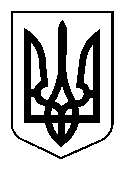 ПЕРЕЯСЛАВ-ХМЕЛЬНИЦЬКА МІСЬКА РАДА                                                             Київської областіВИКОНАВЧИЙ КОМІТЕТ                                                           Р О З П О Р Я Д Ж Е Н Н Явід                                                                          	                                                                                 м. Переяслав-Хмельницький     Про скликання чергової сімдесят першої сесії міської ради шостого скликанняВідповідно до частини 4 статті 46, пункту 8 частини 4 статті 42 Закону України “Про місцеве самоврядування в Україні”:            І. Скликати чергову сімдесят першу сесію Переяслав-Хмельницької міської ради шостого скликання 26 лютого 2015 року о 10.00 в залі засідань міської ради.           ІІ. На розгляд сесії міської ради  винести такі питання:       1.Про затвердження звіту виконання бюджету міста Переяслава – Хмельницького за 2014 рік.        2. Про внесення змін до рішення Переяслав-Хмельницької міської ради від 30.12.2014 № 01-69-VІ “Про бюджет міста Переяслава-Хмельницького на 2015 рік ”.      3. Про внесення змін до рішення міської ради від 19.04.2012 № 03-24-VI «Про затвердження Положення про цільовий фонд соціально-економічного та культурного розвитку міста Переяслава-Хмельницького».      4. Про виконання Програми соціально-економічного та культурного розвитку м. Переяслава-Хмельницького за 2014 рік.      5. Про затвердження Програми розвитку малого і середнього підприємництва в м. Переяславі-Хмельницькому на 2015-2016 роки      6. Про затвердження звіту про здійснення державної регуляторної політики у сфері господарської діяльності Переяслав-Хмельницькою міською радою у 2014 році.      7. Про внесення доповнень до плану діяльності з підготовки проектів регуляторних актів у сфері господарської діяльності на 2015 рік.      8. Про виконання Програми зайнятості населення м. Переяслава–Хмельницького на 2013-2017 роки за 2014 рік.                                                     9. Про виконання міської комплексної Програми «Турбота» на 2011-2015 роки за 2014 рік.      10. Про внесення змін до міської комплексної програми «Турбота» на 2011-2015 роки.      11. Про звільнення від сплати за комунальні послуги сімей загиблих учасників АТО.      12. Про забезпечення відкритості інформації про бюджет м. Переяслава-Хмельницького.      13. Про додаткові гарантії соціального захисту інвалідів першої, другої, третьої груп зору та дітей-інвалідів по зору.      14. Про виконання плану роботи Переяслав-Хмельницької міської ради за II півріччя 2014 року.      15. Про затвердження плану роботи Переяслав-Хмельницької міської ради на Iпівріччя 2015 року.      16. Про виконання фінансового плану КП “Переяслав-Хмельницьке виробниче управління комунального господарства» за 2014 рік.      17. Про виконання фінансового плану КП «Виробниче управління житлово-комунального господарства» Переяслав-Хмельницької міської ради Київської області» за 2014 рік.      18. Про виконання фінансового плану КП „Переяслав-Хмельницький міський ринок” за 2014 рік      19. Про виконання  фінансового плану КП „Редакція газети” Переяславська Рада” за 2014 рік.      20. Про затвердження фінансового плану КП «Інформаційно-туристичний центр «Переяславська перлина» Переяслав-Хмельницької міської ради Київської області» на 2015 рік.      21. Земельні питання – від 3 до 5 хв.      22.  Різне.         ІІІ. Організаційному відділу та відділу інформації виконкому міської ради порядок денний сесії оприлюднити на сайті міської ради та місцевих ЗМІ відповідно до Закону України «Про доступ до публічної інформації».        Міський голова	                                   )                                  Т.В.КостінН 